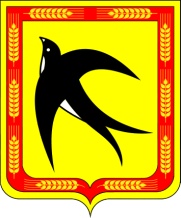 АДМИНИСТРАЦИИ БЕЙСУЖЕКСКОГО СЕЛЬСКОГО ПОСЕЛЕНИЯВЫСЕЛКОВСКОГО РАЙОНАПОСТАНОВЛЕНИЕот 27 сентября 2019 года       							              № 69х. Бейсужек ВторойО признании утратившим силу постановления от 1 декабря 2015 года № 135 «Об определении видов обязательных работ и объектов для отбывания наказания в виде обязательных и исправительных работ»В соответствии с главой 3 Федерального закона от 6 октября 2003 № 131-ФЗ "Об общих принципах организации местного самоуправления в Российской Федерации", руководствуясь Уставом Бейсужекского сельского поселения Выселковского района, п о с т а н о в л я ю:1. Постановление администрации Бейсужекского сельского поселения Выселковского района от 1 декабря 2015 года № 135 «Об определении видов обязательных работ и объектов для отбывания наказания в виде обязательных и исправительных работ» - признать утратившим силу.2. Настоящее постановление обнародовать и разместить на официальном сайте администрации Бейсужекского сельского поселения Выселковского района в сети Интернет.3.Контроль за выполнением настоящего постановления оставляю за собой.4. Постановление вступает в силу со дня его обнародования.Глава Бейсужекскогосельского поселенияВыселковского района 								Н.М. МяшинаЛИСТ СОГЛАСОВАНИЯпроекта постановления администрации Бейсужекского сельского поселения Выселковского районаот ________________ № _______«О признании утратившим силу постановления от 1 декабря 2015 года № 135 «Об определении видов обязательных работ и объектов для отбывания наказания в виде обязательных и исправительных работ»Проект подготовил и внес:Главный специалист, юристадминистрации Бейсужекскогосельского поселенияВыселковского района                                                                        В.В. Василенко«____»_____________2019 годаПроект согласован:Начальник общего отделаадминистрации Бейсужекскогосельского поселенияВыселковского района                                                                         М.В. Калугина«____»_____________2019 года